Publicado en Barcelona el 24/11/2022 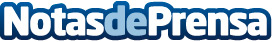 Parkimeter cierra un acuerdo con Parkia, uno de los mayores operadores españoles de aparcamiento off-streetLa startup barcelonesa y el 4º mayor operador de España buscan aumentar las reservas de aparcamiento onlineDatos de contacto:Gemma Campoy+34 933157622Nota de prensa publicada en: https://www.notasdeprensa.es/parkimeter-cierra-un-acuerdo-con-parkia-uno-de Categorias: Internacional Nacional Viaje Automovilismo Industria Automotriz http://www.notasdeprensa.es